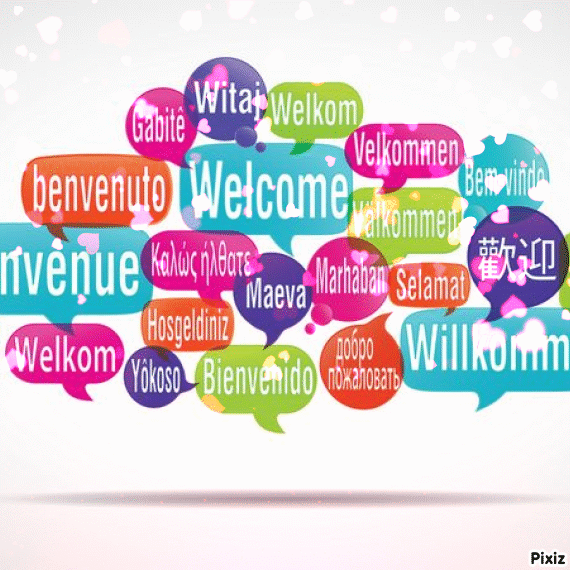 Kuruculuğunu 3B Sınıf Öğretmenimiz Nuray BOLATBAŞ YILDIZ ve Valentina Gabriela SOLOMON  Romanya artaklı projemize 3C Sınıf Öğretmeni İlkay Özdemir, 2E Sınıfı Öğretmeni Elmas SARI ve 4B Sınıf Öğretmeni Nur KOÇAK ortak olarak katılmıştır.Web 2 çalışmaları ile öğrencilerimizin dil becerilerini, okuma, anlama, drama, resim, imla ve noktalama çalışmalarını pekiştirildi. Disiplinler arası etkileşimli bir eğitim ortamı sunularak öğrencilerimizin bilişim ve dil becerileri geliştirilmiştir.Öğretmenlerimiz ve öğrencilerimiz dijital becerilerini geliştirirken etkili bir şekilde öğrenerek writereader da kendi kitaplarını yazmışlardır. Öğrencilerimizin zorlandıkları soyut ders kazanımları özellikle web 2 araçları ile drama, görsel sanatlar, müzik gibi çalışmalarla anlatılarak disiplinler arası somutlaştırarak öğrendiler.   Öğrenme sürecine geçişi eğlenceli hale getirerek, başarılı bir eğitim ve öğretimin temeli olan okuma, anlama ve dil özelliklerinin tanınmasına yönelik bir ortam oluşturularak derse aktif katılım, teknolojik araçlar kalıcı öğrenme sağlanmıştır.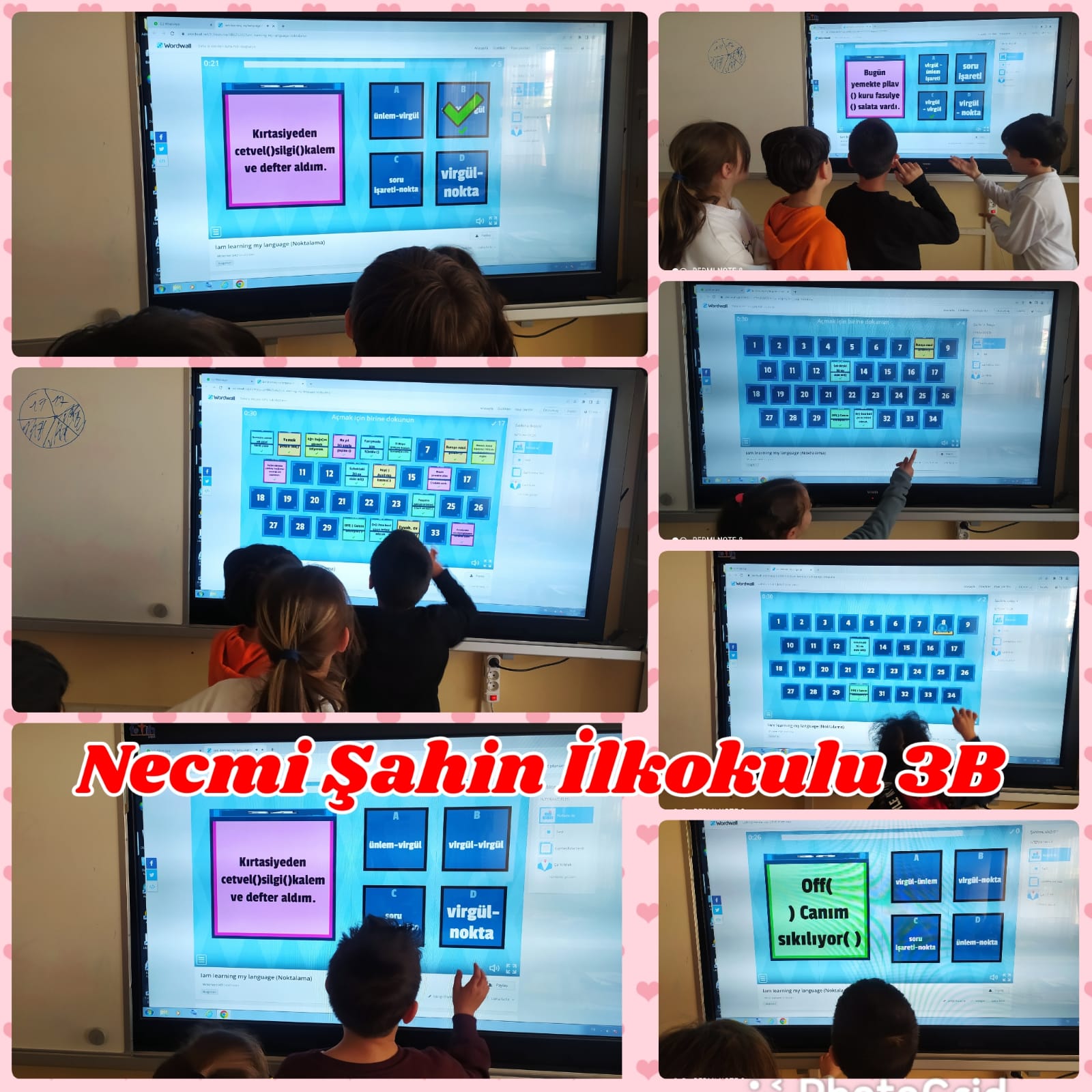 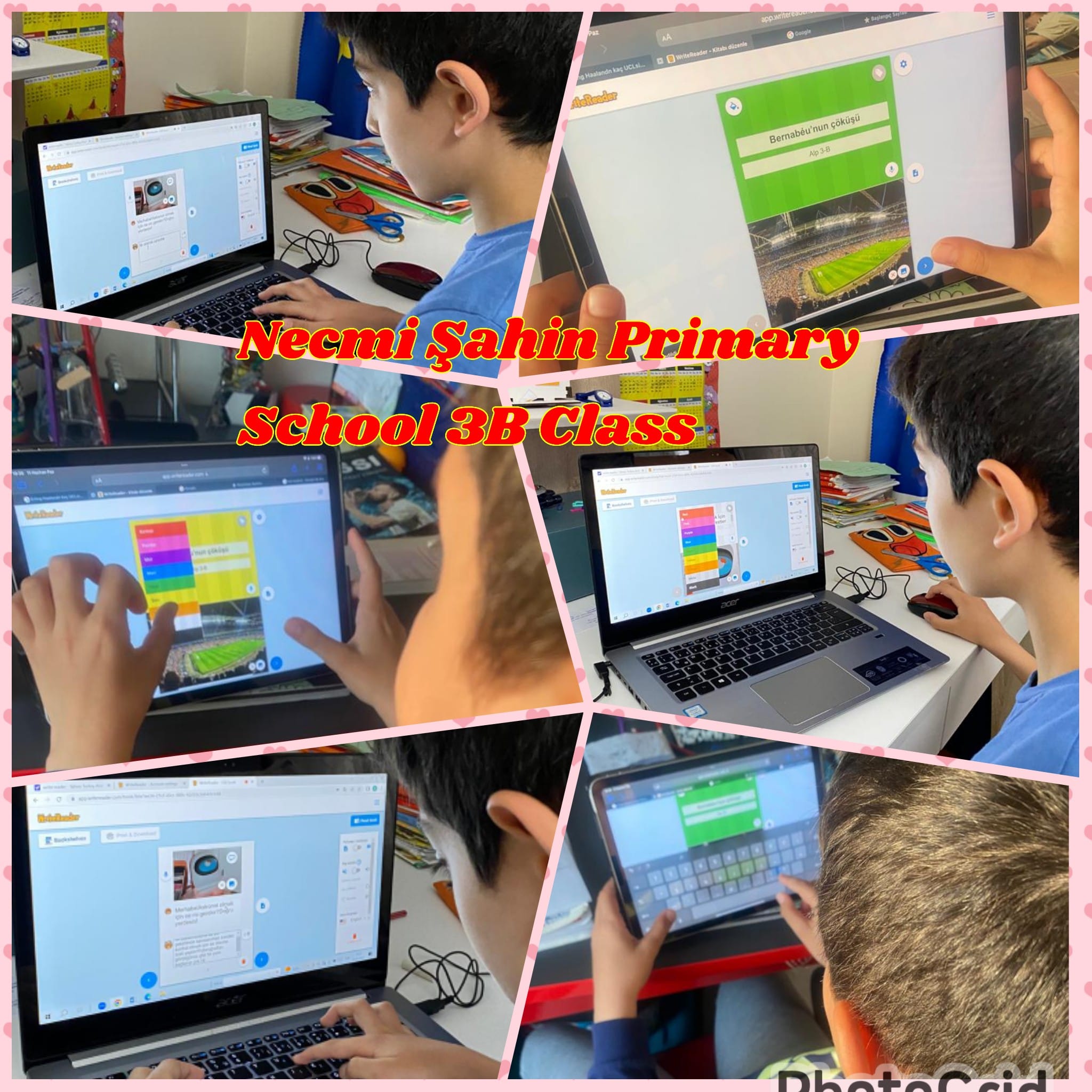 